To check boxes in form, hover cursor over box, right click, select “Properties” and select “Checked”.
BOOKING POLICY
*Chaperones are free of charge to maintain a 3:1 ratio. Minimum booking fee of $50. Programs must be booked and payment received by cash or cheque a minimum of two weeks in advance of the program date.  Limited bookings available from April to September.  Bookings are accepted on a first come, first served basis; please book early to avoid disappointment. Chaperones must be at least 18 years of age and remain with the group for the duration of the program.
For booking questions, comments or concerns, please contact katie@friendsoffishcreek.org INFORMED CONSENT
The Friends of Fish Creek have been running safe, successful and fun opportunities for the public to connect with nature since 1992.  Our goal is to foster understanding of and respect for nature while creating memorable experiences for participants.  Many of our programs take place outdoors and carry both perceived and real risks associated with nature, such as uneven and/or slippery terrain, weather, possible interaction with wildlife, etc.  I understand that, although Friends of Fish Creek staff and volunteers will do their best to mitigate any potential hazards to the group, there are risks that are out of human control.Our leaders are trained in safety and program delivery and have undergone our volunteer screening process.  Photographs may be taken of groups participating in our programs to be used for promotional and reporting purposes. If an individual has not signed a photo release, notify the Friends of Fish Creek volunteer or staff before program start.To enable Friends of Fish Creek staff and/or volunteers to focus on program delivery, the youth group leader is responsible for management of participant behavior as well as provision of First Aid if necessary.Group Leader: _________________________________		Date: ________________________
			(signature)Please email form to katie@friendsoffishcreek.org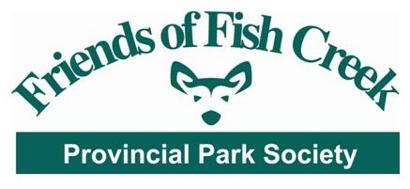 YOUTH NATURE PROGRAMS 
BOOKING FORMGroup Name:Group (Cubs/Guides/Church/Daycamp/etc):Community (Cranston, Midnapore, etc.):Leader Name:Leader Email:Leader Phone:# of participants in group:Is Leader certified in First Aid? Yes	 No  (See instructions above to check boxes)Is there anyone in your group that requires special assistance? Yes	 No  How we can support:  Amazing Adaptations      Age 5-10, 60-75mins, $4 per participant*      Notice NatureAge 11-14, 60-75mins, $5 per participant*      Soil SecretsAge 11-14, 60-75mins, $5 per participant*   Fish Creek Stewardship AdventureAge 11-16, 90-120mins, $6 per participant* Potential Dates & Times (please suggest 2-3 options):                      Date                                                                   Time=  Amazing Adaptations      Age 5-10, 60-75mins, $4 per participant*      Notice NatureAge 11-14, 60-75mins, $5 per participant*      Soil SecretsAge 11-14, 60-75mins, $5 per participant*   Fish Creek Stewardship AdventureAge 11-16, 90-120mins, $6 per participant* 1)  Amazing Adaptations      Age 5-10, 60-75mins, $4 per participant*      Notice NatureAge 11-14, 60-75mins, $5 per participant*      Soil SecretsAge 11-14, 60-75mins, $5 per participant*   Fish Creek Stewardship AdventureAge 11-16, 90-120mins, $6 per participant* 2)  Amazing Adaptations      Age 5-10, 60-75mins, $4 per participant*      Notice NatureAge 11-14, 60-75mins, $5 per participant*      Soil SecretsAge 11-14, 60-75mins, $5 per participant*   Fish Creek Stewardship AdventureAge 11-16, 90-120mins, $6 per participant* 3)Location Preference:       East End of Fish Creek Prov’l Park       West End of Fish Creek Prov’l ParkLocation Preference:       East End of Fish Creek Prov’l Park       West End of Fish Creek Prov’l Park